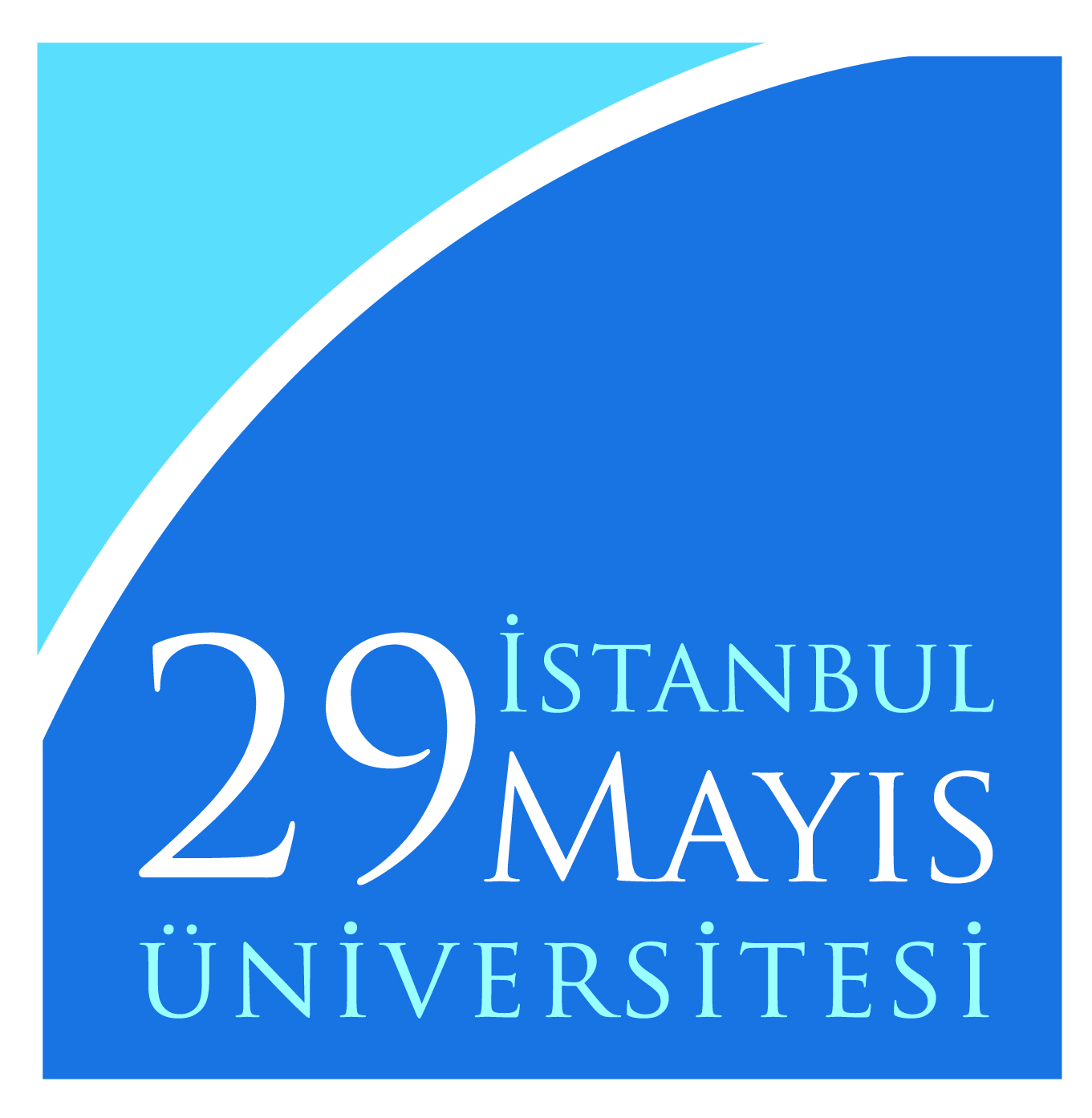   Ek: 1- Davet veya kabul mektubu (Katılımcının görev yerinin İstanbul 29 Mayıs Üniversitesi olduğu kaydı bulunmalıdır.)  Ek: 2- Bildiri özeti (…………….. sayfa)Not: Başvurular bilimsel toplantıdan en az 15 gün öncesinde ilgili dekanlığa / müdürlüğe yapılır.Bilimsel ToplantıBilimsel ToplantıBilimsel ToplantıBilimsel ToplantıBilimsel ToplantıBaşlığıToplantı Türü Kongre Sempozyum Sempozyum ÇalıştayToplantı Türü Diğer (Lütfen belirtiniz)  Diğer (Lütfen belirtiniz)  Diğer (Lütfen belirtiniz)  Diğer (Lütfen belirtiniz) Düzeyi Ulusal Ulusal Uluslararası UluslararasıTarihiYapılacağı Ülke ve ŞehirGerçekleştiren KurumKurumun İnternet AdresiBilimsel toplantının web sitesi / duyurulduğu internet adresiGerçekleştirilen kurumun katılımcıya karşılamayı taahhüt ettiği masraf kalemleriUlaşımKonaklamaKonaklamaKayıt / KatılımKatılımcıKatılımcıKatılımcıKatılımcıKatılımcıSunacağı Bildirinin BaşlığıBildiri Sunucu Sayısı (Varsa İkinci Sunucunun Adıy Soyadı)Katılımcının Üniversiteden Talep Ettiği Masraf Kalemleri ve Miktarları UlaşımKonaklamaKayıt / KatılımKayıt / KatılımBaşvuru Yapan Katılımcının Adı Soyadı ÜnvanıFakültesi/BölümüBulunulan yıl içinde üniversite tarafından verilen bilimsel toplantı teşvik desteği miktarıTalep edilen destek miktarıAdı Soyadıİmza